ΘΕΜΑ:   «Πρόσκληση  συνεδρίασης  Οικονομικής Επιτροπής»Σας καλούμε να συμμετάσχετε στη α συνεδρίαση της Οικονομικής Επιτροπής που θα πραγματοποιηθεί με ΤΗΛΕΔΙΑΣΚΕΨΗ στις   30/10/2020, ημέρα Παρασκεύη και ώρα 10:30 π.μ.: για τη λήψη απόφασης στα παρακάτω θέματα , κατ’  εφαρμογή1. Των διατάξεων  της παρ. 1 του άρθρου 167 και του άρθρου 177 του Ν. 3852/2010 (ΦΕΚ 87/τ.Α/7-6-2010), “Νέα Αρχιτεκτονική της Αυτοδιοίκησης και της Αποκεντρωμένης Διοίκησης - Πρόγραμμα Καλλικράτης”,  όπως τροποποιήθηκαν   και ισχύουν.  2. Της εκ της ευθείας και ρητής  πρόβλεψης των διατάξεων  του άρθρου 10 της αριθμ. 11  Πράξης Νομοθετικού Περιεχομένου (ΦΕΚ 55/τ.Α΄/11-3-2020) “Κατεπείγοντα μέτρα αντιμετώπισης των αρνητικών συνεπειών της εμφάνισης του κορωνοϊου COVID-19 και της ανάγκης περιορισμού της διάδοσής του”.3. Της με αρ. πρωτ. 18318/13-3-2020 (ΑΔΑ: 9ΛΠΧ46ΜΤΛ6-1ΑΕ) εγκυκλίου του Υπουργείου Εσωτερικών περί “Σύγκλησης συλλογικών οργάνων των Δήμων, των Περιφερειών  και των εποπτευόμενων Νομικών τους Προσώπων, κατά το διάστημα λήψης μέτρων αποφυγής και διάδοσης του κορωνοϊού CONID-19”.4.Τηνμε αρ. πρωτ. 1822/16-3-2020 (ΑΔΑ: ΨΕΚ946ΜΤΛΠ-004) εγκύκλιο του Υπουργού Ψηφιακής Διακυβέρνησης περί “Παροχής διευκρινήσεων και οδηγιών σχετικά με την εφαρμογή της υπηρεσίας τηλεδιάσκεψης e: Presenve.gov.gr”Σημειώνεται δε ότι οι αποφάσεις που θα ληφθούν κατά τη παρούσα συνεδρίαση  θ’ ανακοινωθούν από τον κ. Πρόεδρο στην πρώτη συνεδρίαση μετά τη λήξη των μέτρων αποφυγής της διάδοσης του κορωνοϊου COVID-19.O ΠΡΟΕΔΡΟΣ ΤΗΣ ΟΙΚΟΝΟΜΙΚΗΣ ΕΠΙΤΡΟΠΗΣΧΡΗΣΤΟΣ Π. ΛΑΜΠΡΟΠΟΥΛΟΣ ΑΝΤΙΠΕΡΙΦΕΡΕΙΑΡΧΗΣ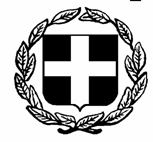 ΕΛΛΗΝΙΚΗ ΔΗΜΟΚΡΑΤΙΑΠΕΡΙΦΕΡΕΙΑ ΠΕΛΟΠΟΝΝΗΣΟΥΟΙΚΟΝΟΜΙΚΗ ΕΠΙΤΡΟΠΗΤαχ. Δ/νση:   Πλατεία Εθνάρχου  ΜακαρίουΤ.Κ. 22131 ΤρίποληΠληροφορίες: Μαρία ΚαραλήXριστίνα Κάτσουλα                                                Τηλέφωνο:  2713.6011682713.601112Fax:              2713.601175E-mail:          mariakarali77@gmail.comkatsoula@arcadia.grkalogeropoulou@arcadia.gr                                 Τρίπολη, 26/10/2020	       Αρ. Πρωτ : οικ. 257722/62369ΠΡΟΣ : Τα τακτικά μέλη της Οικονομικής  Επιτροπής (με e-mail)1. ΚΑΠΕΛΙΟ ΒΑΣΙΛΕΙΟ2.  ΒΕΡΟΥΤΗ  ΘΕΟΔΩΡΟ3.  ΤΖΙΝΙΕΡΗ ΝΙΚΩΝΑ4.  ΤΣΟΥΚΑΛΑ ΑΝΔΡΕΑ5.  ΣΑΡΔΕΛΗ ΑΝΑΣΤΑΣΙΟ6.  ΝΙΚΟΛΑΚΟΥ ΚΩΝΣΤΑΝΤΙΝΑ7.  ΠΕΤΡΙΤΣΗ ΓΕΩΡΓΙΟ8.  ΤΖΑΝΕΤΕΑ ΑΔΑΜΑΝΤΙΑ9.  ΜΠΟΖΙΚΗ ΑΝΑΣΤΑΣΙΟ10. ΜΠΟΥΝΤΡΟΥΚΑ ΙΩΑΝΝΗ(στους οποίους εφιστούμε την προσοχή ότι  σε περίπτωση κωλύματος τους  οφείλουν  να ειδοποιήσουν τον αναπλήρωτή τoυς)ΚΟΙΝ/ΣΗ: 1)Αναπληρωματικά μέλη της Οικονομικής  Επιτροπής (με e-mail)2)κ. Περιφερειάρχη (με e-mail)3)κ. Εκτελεστικό Γραμματέα (με e-mail)4)κ.κ.  Θεματικούς Αντιπεριφερειάρχες (με e-mail)5)κ. κ. Αντιπεριφερειάρχες Περιφερειακών Ενοτήτων Αργολίδας , Αρκαδίας ,Κορινθίας , Λακωνίας  και Μεσσηνίας (με e-mail)6) κ. κ. Επικεφαλής Παρατάξεων που δεν συμμετέχουν στην Ο.Ε. (με e-mail)Α/ΑΠ.ΕΑ.Π.ΘΕΜΑΤΑΑΡΓΟΛΙΔΑΣ242559/38218Έγκριση 2ης επιτροπής παραλαβής για τη σύμβαση παροχής υπηρεσιών εκτίμησης στο πλαίσιο απαλλοτρίωσης , σύμφωνα με την παράγραφο 6 του άρθρου 219 του Ν. 4412/2016ΤΜΗΜΑ ΠΡΟΜΗΘΕΙΩΝ ΠΕ ΑΡΓΟΛΙΔΑΣ251058/1614Ορισμός δικαστικού επιμελητή για την επίδοση απόφασης Περιφερειάρχη Πελοποννήσου περί ανάκλησης δικαιώματος  κυκλοφορίας ΕΔΧ. αυτοκινήτου ΓΡΑΦΕΙΟ ΝΟΜΙΚΗΣ ΥΠΗΡΕΣΙΑΣ ΠΕ ΑΡΓΟΛΙΔΑΣΚΟΡΙΝΘΙΑΣ24119/51008Έγκριση  πρακτικού 2 ελέγχου δικαιολογητικών προσωρινού αναδόχου του συνοπτικού διαγωνισμού του έργου «Κατασκευή αρδευτικού έργου περιοχής ΣΟΥΛΙΟΥ»Δ/ΝΣΗ ΤΕΧΝΙΚΩΝ ΕΡΓΩΝ ΠΕ ΚΟΡΙΝΘΙΑΣ 249087/51001Έγκριση πρακτικού 2 «ελέγχου δικαιολογητικών προσωρινού αναδόχου» του Συνοπτικού διαγωνισμού του έργου «Κατασκευή αρδευτικού δικτύου περιοχής ΤΟΕΒ ΔΕΡΒΕΝΙΟΥ», π/ύ 50.000 € (με αναθεώρηση και ΦΠΑ).Δ/ΝΣΗ ΤΕΧΝΙΚΩΝ ΕΡΓΩΝ ΠΕ ΚΟΡΙΝΘΙΑΣ 249394/51064Έγκριση παράτασης παραχώρησης ενός μεταλλικού οικίσκου (isobox)  στο Κέντρο Υγείας Κιάτου, στο πλαίσιο αντιμετώπισης των κρουσμάτων του κορωνοϊού COVID-19 έως 14-10-2021.ΤΜΗΜΑ ΠΡΟΜΗΘΕΙΩΝ ΠΕ ΚΟΡΙΝΘΙΑΣΛΑΚΩΝΙΑΣ254509/1627Ενημέρωση της Ο.Ε. για τη μη άσκηση ενδίκων μέσων κατά της υπ. αρ. 287/2019 απόφασης Διοικητικού Εφετείου Τρίπολης, αποδοχή γνωμοδοτήσεων και έγκριση αμοιβήςΓΡΑΦΕΙΟ ΝΟΜΙΚΗΣ ΥΠΗΡΕΣΙΑΣ ΠΕ ΛΑΚΩΝΙΑΣ252818/31495Μερική τροποποίηση της υπ. αρ. 1314/12-10-2020 απόφαση της Ο.Ε.ΤΜΗΜΑ ΠΡΟΜΗΘΕΙΩΝ ΠΕ ΛΑΚΩΝΙΑΣ1800Έγκριση 2ης τροποποίησης υφιστάμενων δρομολογίων για το μήνα Σεπτέμβριο 2020 της από 11-9-2020 σύμβασης παράτασης της κοινοπραξίας ταξί «Η ΕΛΙΑ»ΤΜΗΜΑ ΔΙΑ ΒΙΟΥ ΜΑΘΗΣΗΣ ΠΑΙΔΕΙΑΣ ΚΑΙ ΑΠΑΣΧΟΛΗΣΗΣ ΠΕ ΛΑΚΩΝΙΑΣ1801Έγκριση 2ης τροποποίησης υφιστάμενων δρομολογίων για το μήνα Σεπτέμβριο 2020 της από 11-9-2020 σύμβασης παράτασης της κοινοπραξίας ταξί «ΣΠΑΡΤΗΣ»ΤΜΗΜΑ ΔΙΑ ΒΙΟΥ ΜΑΘΗΣΗΣ ΠΑΙΔΕΙΑΣ ΚΑΙ ΑΠΑΣΧΟΛΗΣΗΣ ΠΕ ΛΑΚΩΝΙΑΣ1802Έγκριση 2ης τροποποίησης υφιστάμενων δρομολογίων για το μήνα Σεπτέμβριο 2020 της από 11-9-2020 σύμβασης παράτασης του Μεταφορικού Τουριστικού Συνεταιρισμού Περ. Ευθύνης «ΣΥΝ. ΠΕ. ΓΥΘΕΙΟΥ»ΤΜΗΜΑ ΔΙΑ ΒΙΟΥ ΜΑΘΗΣΗΣ ΠΑΙΔΕΙΑΣ ΚΑΙ ΑΠΑΣΧΟΛΗΣΗΣ ΠΕ ΛΑΚΩΝΙΑΣ1803Έγκριση 2ης τροποποίησης υφιστάμενων δρομολογίων για το μήνα Σεπτέμβριο 2020 της από 11-9-2020 σύμβασης παράτασης της κοινοπραξίας ταξί «ΜΕΣΑ ΜΑΝΗΣ»ΤΜΗΜΑ ΔΙΑ ΒΙΟΥ ΜΑΘΗΣΗΣ ΠΑΙΔΕΙΑΣ ΚΑΙ ΑΠΑΣΧΟΛΗΣΗΣ ΠΕ ΛΑΚΩΝΙΑΣ1804Έγκριση 2ης τροποποίησης υφιστάμενων δρομολογίων για το μήνα Σεπτέμβριο 2020 της από 11-9-2020 σύμβασης παράτασης της Επιβατική «ΕΥΡΩΤΑΣ» Ο.Ε.ΤΜΗΜΑ ΔΙΑ ΒΙΟΥ ΜΑΘΗΣΗΣ ΠΑΙΔΕΙΑΣ ΚΑΙ ΑΠΑΣΧΟΛΗΣΗΣ ΠΕ ΛΑΚΩΝΙΑΣΜΕΣΣΗΝΙΑΣ52114Έγκριση Προγραμματικής Σύμβασης της Περιφέρειας Πελοποννήσου με το Δήμο Δυτικής Μάνης για την εκτέλεση του έργου «Συντήρηση – βελτίωση ορεινού δρόμου Τ.Κ. ΓΑΪΤΣΩΝ προς ΚΑΨΟΔΕΜΑΤΟΥΣΑ Δήμου Δυτικής Μάνης», π/ύ 50.000 €.Δ/ΝΣΗ ΤΕΧΝΙΚΩΝ ΕΡΓΩΝ ΠΕ ΜΕΣΣΗΝΙΑΣ52280Λήψη απόφασης επί του 2ου πρακτικού της Επιτροπής Διαγωνισμού ελέγχου των δικαιολογητικών του προσωρινού αναδόχου του ηλεκτρονικού διαγωνισμού μέσω του ΕΣΗΔΗΣ  προς έγκριση για τη συνέχιση της διαδικασίας ανάδειξης αναδόχου του έργου «Αντιπλημμυρικά έργα στην ΠΕ Μεσσηνίας (2020)», π/ύ 350.000 €Δ/ΝΣΗ ΤΕΧΝΙΚΩΝ ΕΡΓΩΝ ΠΕ ΜΕΣΣΗΝΙΑΣ52719Έγκριση πρακτικού επιτροπής αξιολόγησης του επαναληπτικού συνοπτικού μειοδοτικού διαγωνισμού με αντικείμενο την προμήθεια αναλώσιμων ειδών ( τόνερ και μελανιών) εκτυπωτών, φωτοτυπικών μηχανημάτων και φαξ για τις ανάγκες των υπηρεσιών της ΠΕ Μεσσηνίας και των Δ/νσεων Α/θμιας και Β/θμιας Εκπαίδευσης Μεσσηνίας.ΤΜΗΜΑ ΠΡΟΜΗΘΕΙΩΝ ΠΕ ΜΕΣΣΗΝΙΑΣ49640Έγκριση επανακοστολόγησης συμβάσεων ανάθεσης μεταφοράς μαθητών με μισή τιμή καυσίμου για τον μήνα Σεπτεμβρίου 2020.ΤΜΗΜΑ ΠΡΟΜΗΘΕΙΩΝ ΠΕ ΜΕΣΣΗΝΙΑΣΑΡΚΑΔΙΑΣ135492/33936Έγκριση πρακτικού  Δημοπρασίας ανάδειξης προσωρινού μειοδότη   του έργου: «Συντήρηση και βελτίωση της επ. οδού  ΡΙΖΕΣ-ΚΑΣΤΡΙ - ΑΓ. ΠΕΤΡΟΣ» π/υ: 1.000.000 € Δ/ΝΣΗ ΤΕΧΝΙΚΩΝ ΕΡΓΩΝ ΠΕ ΑΡΚΑΔΙΑΣ247983/60218Έγκριση παράτασης προθεσμίας του έργου «Βελτίωση – συντήρηση του δρόμου εντός οικισμού Καρύταινας - συμβολή με περιφερειακό δρόμο»Δ/ΝΣΗ ΤΕΧΝΙΚΩΝ ΕΡΓΩΝ ΠΕ ΑΡΚΑΔΙΑΣ248518/60344Έγκριση τροποποίησης προγραμματικής σύμβασης  μεταξύ της Περιφέρειας Πελοποννήσου και της Ιεράς Μονής Μεταμορφώσεως Σωτήρος Λουκούς Άστρους Κυνουρίας  για την εκτέλεση  του έργου «Εργασίες αποκατάστασης κτιρίου και περιβάλλοντος ΧΩΡΟΥ ΜΕΤΟΧΙΟΥ  Ι.Μ. ΛΟΥΚΟΥΣ ΔΗΜΟΥ Β. ΚΥΝΟΥΡΙΑΣ»Δ/ΝΣΗ ΤΕΧΝΙΚΩΝ ΕΡΓΩΝ ΠΕ ΑΡΚΑΔΙΑΣ251333/60933Έγκριση πρακτικού Δημοπρασίας (ΦΑΣΗ Β΄), ανάδειξη οριστικού μειοδότη και κατακύρωση του έργου «Βελτίωση – συντήρηση της Ε.Ο. ΤΡΙΠΟΛΗΣ – ΠΥΡΓΟΥ (ΤΜΗΜΑ ΣΤΑΥΡΟΔΡΟΜΙ – ΟΡΙΑ ΝΟΜΟΥ)», π/ύ 552.000 €Δ/ΝΣΗ ΤΕΧΝΙΚΩΝ ΕΡΓΩΝ ΠΕ ΑΡΚΑΔΙΑΣ251318/60930Έγκριση πρακτικού Δημοπρασίας (ΦΑΣΗ Β΄), ανάδειξη οριστικού μειοδότη και κατακύρωση του έργου «Εργασία κατασκευής και τοποθέτησης πινακίδων σήμανσης και πληροφοριακών πινακίδων στις οδούς αρμοδιότητας ΠΕ Αρκαδίας», π/ύ 100.000 €Δ/ΝΣΗ ΤΕΧΝΙΚΩΝ ΕΡΓΩΝ ΠΕ ΑΡΚΑΔΙΑΣ250041/60689Έγκριση τροποποίησης Προγραμματικής Σύμβασης για το έργο «Επισκευή στέγης κτιρίου καθηγητή Δημητρακόπουλου στην Τ.Κ. ΚΑΡΥΤΑΙΝΑΣ Δήμου Μεγαλόπολης.Δ/ΝΣΗ ΤΕΧΝΙΚΩΝ ΕΡΓΩΝ ΠΕ ΑΡΚΑΔΙΑΣ250421/60743Έγκριση διενέργειας διαγωνισμού, τευχών και όρων Δημοπράτησης και Επιτροπής Διαγωνισμού του έργου «Αντιπλημμυρική προστασία του παραποτάμου του ΑΛΦΕΙΟΥ ‘ΚΑΣΤΡΙΤΗ’ στο Δ.Δ.ΚΑΡΥΩΝ του Δήμου Μεγαλόπολης», π/ύ 35.000 €Δ/ΝΣΗ ΤΕΧΝΙΚΩΝ ΕΡΓΩΝ ΠΕ ΑΡΚΑΔΙΑΣΕΔΡΑΣ244647/1561Ενημέρωση της Οικονομικής Επιτροπής και λήψη απόφασης σχετικά με την ανάκληση πληρεξουσιότητας δικηγόρουΝΟΜΙΚΗ ΥΠΗΡΕΣΙΑ  ΕΔΡΑΣ251672/61016Έγκριση παράτασης παραχώρησης ενός μεταλλικού οικίσκου (isobox)  στο κέντρο Υγείας ‘Αστρους και 2 μεταλλικών οικίσκων    (isobox) ένα  στο κέντρο  Υγείας Πύλου και ένα στο Κέντρο Υγείας Καλαμάτας  στο πλαίσιο της ανάγκης αντιμετώπισης των κρουσμάτων του κορωνοϊού COVID -19TMHMA ΠΡΟΜΗΘΕΙΩΝΕΔΡΑΣ250066/60698Έγκριση 3ου ΑΠΕ, 1ης Σ.Σ.Ε. & 3ου ΠΚΤΜΝΕ  (σύμφωνα με το άρθρο 132 & 156 του Ν.4412/2016) του έργου «Βελτίωση παράδρομων αυτοκινητόδρομου ΚΟΡΙΝΘΟΥ –ΤΡΙΠΟΛΗΣ από διάβαση ΣΚΟΠΗΣ – ΠΕΛΑΓΟΥΣ έως διάβαση ΜΑΚΡΗΣ»,  π/ύ 5.050.000 € (συμπεριλαμβανομένου του ΦΠΑ)Δ/ΝΣΗ ΤΕΧΝΙΚΩΝ ΕΡΓΩΝ ΕΔΡΑΣΈγκριση Πρακτικού 2 της Επιτροπής διενέργειας – αξιολόγησης του συνοπτικού διαγωνισμού για τη προμήθεια αναλώσιμων υλικών (TONER) εκτυπωτών, τηλεομοιοτυπικών μηχανημάτων (FAX) και φωτοαντιγραφικών, γνήσια των εταιριών κατασκευής των μηχανημάτων και όχι προϊόντα ανακατασκευασμένα ή αναγομωμένα, για τις ανάγκες των υπηρεσιών της ΠΕ Αρκαδίας Περιφέρειας Πελοποννήσου.ΤΜΗΜΑ ΠΡΟΜΗΘΕΙΩΝ ΕΔΡΑΣ253211/1623Αποδοχή ή μη γνωμοδότησης της  δικηγορικής εταιρείας Αθηνών «Μιχαηλόπουλος& Συνεργάτες». β)έγκριση αμοιβήςΝΟΜΙΚΗ ΥΠΗΡΕΣΙΑ ΠΕΡΙΦΕΡΕΙΑΣ ΠΕΛΟΠΟΝΝΗΣΟΥ254097/61645Έγκριση παράτασης μίσθωσης ακινήτων Περιφέρειας Πελοποννήσου – ΠΕ Αρκαδίας – Τροποποίηση επί της αρίθ. 1112/4-9-2020 απόφαση της Ο.Ε., περί έγκρισης παράτασης μίσθωσης ακινήτων Περιφέρειας Πελοποννήσου – ΠΕ Αρκαδίας στα οποία στεγάζονται οι Υπηρεσίες της Περιφέρειας Πελοποννήσου.ΤΜΗΜΑ ΠΡΟΜΗΘΕΙΩΝ ΕΔΡΑΣ250740/60797Έγκριση πρακτικού ελέγχου δικαιολογητικών προσωρινού αναδόχου – κατακύρωσης της δημοπρασίας του έργου με τίτλο «Έκτακτα μέτρα προσωρινής αντιμετώπισης κατολισθήσεων στις Χ.Θ. 4+500 & 4+900 του τμήματος ΣΕΛΛΑΣΙΑ – ΓΕΦΥΡΑ ΚΕΛΕΦΙΝΑΣ της Ε.Ο. Τρίπολης».Δ/ΝΣΗ ΤΕΧΝΙΚΩΝ ΕΡΓΩΝ ΕΔΡΑΣ239672/58435Έγκριση πρακτικού ελέγχου δικαιολογητικών προσωρινού αναδόχου – κατακύρωσης της ηλεκτρονικής δημοπρασίας του έργου «Κατασκευή γέφυρας στον ποταμό ΤΟΥΘΟΑ»Δ/ΝΣΗ ΤΕΧΝΙΚΩΝ ΕΡΓΩΝ ΕΔΡΑΣΈγκριση του υπ΄ αριθ. 3 Πρακτικού της Επιτροπής Διενέργειας του Διαγωνισμού & επιλογής αναδόχου, στο πλαίσιο της υπ΄ αριθ. 3/2020 Διακήρυξης με τίτλο : « Μακροχρόνια μίσθωση με δικαίωμα εξαγοράς ενός (1) ηλεκτρικού αυτοκινήτου», στο πλαίσιο του έργου Interreg – Med : ENERNETMOBΔ/ΝΣΗ ΑΝΑΠΤΥΞΙΑΚΟΥ ΠΡΟΓΡΑΜΜΑΤΙΣΜΟΥ Ι. Έγκριση σκοπιμότητας & των όρων της υπ΄ αριθ. 8/2020 διακήρυξης του συνοπτικού διαγωνισμού για την επιλογή αναδόχου υλοποίησης της υπηρεσίας με τίτλο : «Επιλογή Τεχνικού Συμβούλου για την υλοποίηση ευφυών τεχνικών ενεργειακών αναβαθμίσεων κτηρίων», στο πλαίσιο του έργου με τίτλο «Minimizing Energy Consumption for Green Buildings Respecting Present Uses and Public Needs – GreenBuilding / Ελαχιστοποίηση της κατανάλωσης ενέργειας για πράσινα κτήρια με σεβασμό στις σημερινές χρήσεις και δημόσιες ανάγκες – GreenBuilding» II. Σύσταση και Συγκρότηση Επιτροπών Διενέργειας του Διαγωνισμού & ΕνστάσεωνΔ/ΝΣΗ ΑΝΑΠΤΥΞΙΑΚΟΥ ΠΡΟΓΡΑΜΜΑΤΙΣΜΟΥ Έγκριση του  Πρακτικού της Επιτροπής Διενέργειας του Διαγωνισμού για την ανάθεση του Υποέργου 3 «Νομικός Σύμβουλος» (υποστήριξη των υπηρεσιών της Περιφέρειας Πελοποννήσου με την παροχή εξειδικευμένων υπηρεσιών Νομικού Συμβούλου) του έργου της Ολοκληρωμένης Διαχείρισης Απορριμμάτων Περιφέρειας Πελοποννήσου με ΣΔΙΤ , με κριτήριο ανάθεσης την πλέον συμφέρουσα από οικονομική άποψη προσφορά με σταθερή τιμή, αποκλειστικά και μόνο βάσει ποιοτικών κριτηρίων και ανακήρυξης της κας Ελισάβετ Παπαγεωργίου, Δικηγόρου Αθηνών, ως προσωρινού αναδόχουΔ/ΝΣΗ ΑΝΑΠΤΥΞΙΑΚΟΥ ΠΡΟΓΡΑΜΜΑΤΙΣΜΟΥ 